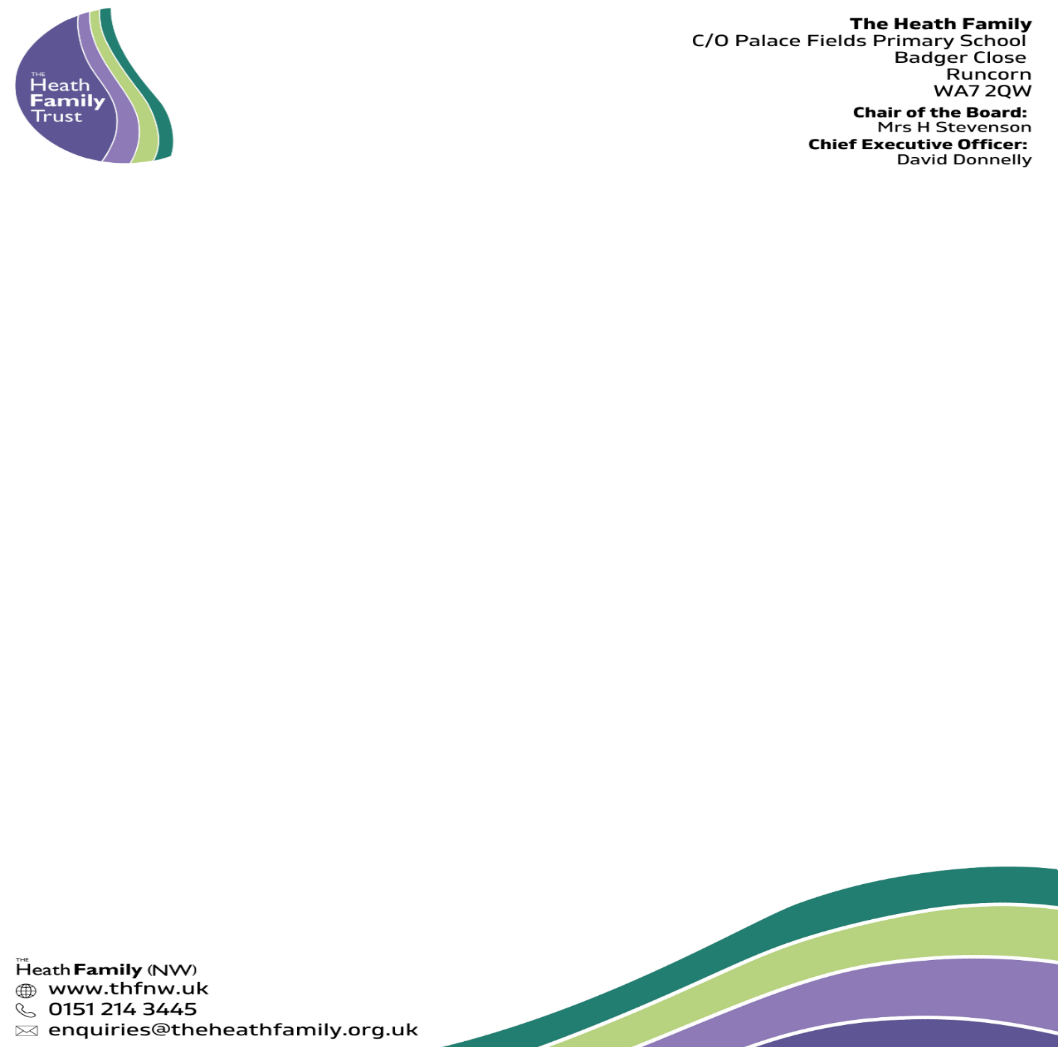 Deputy Head of School – The Heath Family Trust (NW) / Palace Fields Primary SchoolLeadership Scale L3 – L7 (£49,574 - £54,816) 32.5 hours per week, All year roundStart Date: 1st of September 2024The Heath Family Trust (NW) is looking for a candidate who is ready to take their next step in leadership to become Deputy Head of School at Palace Fields Primary School. Further information is contained within the job description and person specification. The right candidate will be aligned to our values of Tenacity, Integrity and Kindness and be committed to our mission to empower our children to overcome barriers, be able to compete with the best, and shape the future. To find out more about the role and what we offer please visit   The Heath Family Trust - Career Opportunities (thfnw.uk)To arrange an informal discussion regarding this role and/or site visit, please contact Libby Connor on LConnor@PFP.theheathfamily.org.uk or phone on 01928 716521. Early applications are encouraged and strong applicants will be interviewed as soon as an application is received.We reserve the right to close this vacancy early if we receive sufficient applications for the role.To apply, please complete an application form and in addition, outline any relevant experience and personal qualities you would bring to the School/Trust. Please submit your application to recruitment@theheathfamily.org.uk.  Please note applications must be made using the Trust application form, no C.Vs will not be accepted.The Heath Family (NW) is committed to safeguarding and promoting the welfare of children, and we will check the suitability of staff to work with children. Applicants must be willing to undergo an enhanced Disclosure and Barring Service check and overseas police checks (where applicable).Closing Date: 13th May at 12:00 PMShortlisting Date: 14th MayObserve in settings: 17th MayInterviews: 20th MayDocuments: Application Form - THFNW-Application-Form-September-2023.308061381.docx (live.com)Link to Trust website The Heath Family Trust - Home (thfnw.uk)Link to School  https://www.palacefieldsprimary.org.uk/ 